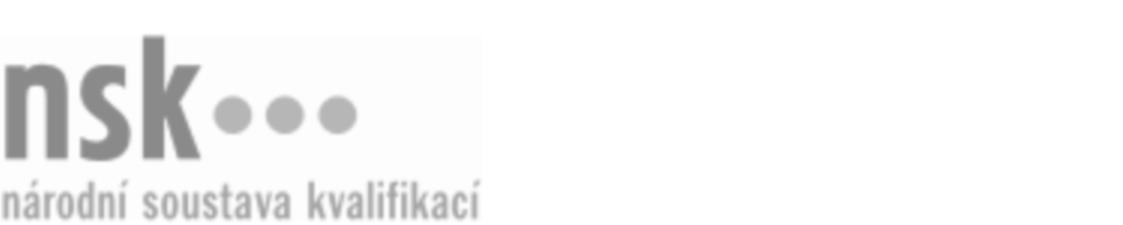 Kvalifikační standardKvalifikační standardKvalifikační standardKvalifikační standardKvalifikační standardKvalifikační standardKvalifikační standardKvalifikační standardLesní technik taxátor / technička taxátorka (kód: 41-066-M) Lesní technik taxátor / technička taxátorka (kód: 41-066-M) Lesní technik taxátor / technička taxátorka (kód: 41-066-M) Lesní technik taxátor / technička taxátorka (kód: 41-066-M) Lesní technik taxátor / technička taxátorka (kód: 41-066-M) Lesní technik taxátor / technička taxátorka (kód: 41-066-M) Lesní technik taxátor / technička taxátorka (kód: 41-066-M) Autorizující orgán:Ministerstvo zemědělstvíMinisterstvo zemědělstvíMinisterstvo zemědělstvíMinisterstvo zemědělstvíMinisterstvo zemědělstvíMinisterstvo zemědělstvíMinisterstvo zemědělstvíMinisterstvo zemědělstvíMinisterstvo zemědělstvíMinisterstvo zemědělstvíMinisterstvo zemědělstvíMinisterstvo zemědělstvíSkupina oborů:Zemědělství a lesnictví (kód: 41)Zemědělství a lesnictví (kód: 41)Zemědělství a lesnictví (kód: 41)Zemědělství a lesnictví (kód: 41)Zemědělství a lesnictví (kód: 41)Zemědělství a lesnictví (kód: 41)Týká se povolání:Lesní technik taxátorLesní technik taxátorLesní technik taxátorLesní technik taxátorLesní technik taxátorLesní technik taxátorLesní technik taxátorLesní technik taxátorLesní technik taxátorLesní technik taxátorLesní technik taxátorLesní technik taxátorKvalifikační úroveň NSK - EQF:444444Odborná způsobilostOdborná způsobilostOdborná způsobilostOdborná způsobilostOdborná způsobilostOdborná způsobilostOdborná způsobilostNázevNázevNázevNázevNázevÚroveňÚroveňOrientace v geometrických plánech a mapách užívaných v lesním hospodářstvíOrientace v geometrických plánech a mapách užívaných v lesním hospodářstvíOrientace v geometrických plánech a mapách užívaných v lesním hospodářstvíOrientace v geometrických plánech a mapách užívaných v lesním hospodářstvíOrientace v geometrických plánech a mapách užívaných v lesním hospodářství44Příprava podkladů pro tvorbu lesních hospodářských plánůPříprava podkladů pro tvorbu lesních hospodářských plánůPříprava podkladů pro tvorbu lesních hospodářských plánůPříprava podkladů pro tvorbu lesních hospodářských plánůPříprava podkladů pro tvorbu lesních hospodářských plánů44Zjišťovaní taxačních veličin stromů a porostůZjišťovaní taxačních veličin stromů a porostůZjišťovaní taxačních veličin stromů a porostůZjišťovaní taxačních veličin stromů a porostůZjišťovaní taxačních veličin stromů a porostů44Používání taxačních pomůcekPoužívání taxačních pomůcekPoužívání taxačních pomůcekPoužívání taxačních pomůcekPoužívání taxačních pomůcek44Zhodnocení zjištěného stavu lesa a návrh hospodářských opatřeníZhodnocení zjištěného stavu lesa a návrh hospodářských opatřeníZhodnocení zjištěného stavu lesa a návrh hospodářských opatřeníZhodnocení zjištěného stavu lesa a návrh hospodářských opatřeníZhodnocení zjištěného stavu lesa a návrh hospodářských opatření44Lesní technik taxátor / technička taxátorka,  29.03.2024 1:11:14Lesní technik taxátor / technička taxátorka,  29.03.2024 1:11:14Lesní technik taxátor / technička taxátorka,  29.03.2024 1:11:14Lesní technik taxátor / technička taxátorka,  29.03.2024 1:11:14Strana 1 z 2Strana 1 z 2Kvalifikační standardKvalifikační standardKvalifikační standardKvalifikační standardKvalifikační standardKvalifikační standardKvalifikační standardKvalifikační standardPlatnost standarduPlatnost standarduPlatnost standarduPlatnost standarduPlatnost standarduPlatnost standarduPlatnost standarduStandard je platný od: 21.10.2022Standard je platný od: 21.10.2022Standard je platný od: 21.10.2022Standard je platný od: 21.10.2022Standard je platný od: 21.10.2022Standard je platný od: 21.10.2022Standard je platný od: 21.10.2022Lesní technik taxátor / technička taxátorka,  29.03.2024 1:11:14Lesní technik taxátor / technička taxátorka,  29.03.2024 1:11:14Lesní technik taxátor / technička taxátorka,  29.03.2024 1:11:14Lesní technik taxátor / technička taxátorka,  29.03.2024 1:11:14Strana 2 z 2Strana 2 z 2